AVVISO REGIONE LAZIOSostegno per l’acquisto di materiale scolastico                            a favore degli studenti delle scuole secondarie del Lazio                             (anno scolastico 2022/2023) 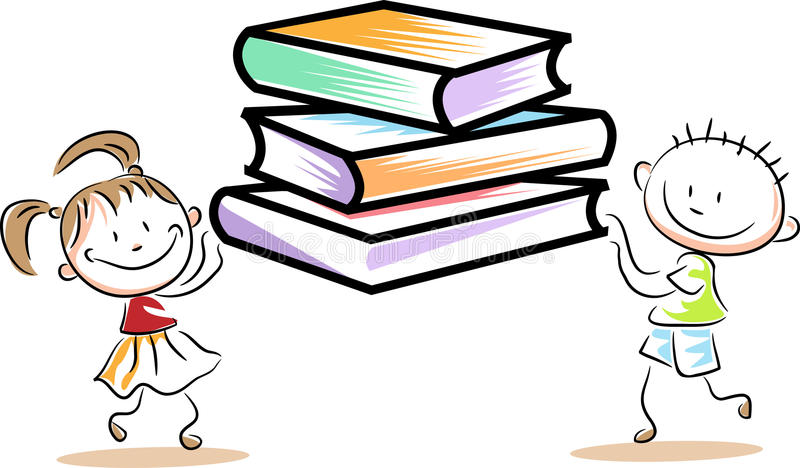 Contributo economico una tantumpari a 150 euro per singolo figlio/a frequentante la scuola secondaria di I gradopari a 200 euro per singolo figlio/a frequentante la scuola secondaria di II grado.Si potrà richiedere un solo contributo per ogni figlio. Domande online a partire dalle ore 15 del 7 novembre 2022 Contributo fino all’esaurimento dei fondi.REQUISITO ISEE del nucleo familiare dello studente non superiore a 30.000 euro.Tale contributo economico è finalizzato pertanto a supportare il budget di famiglie e genitori che vivono un periodo di difficoltà nell’affrontare le spese relative all’acquisto di materiale scolastico utile a migliorare la frequenza dell’anno scolastico da parte dei propri figli.Non è soggetto ad imposizione fiscale e non contribuisce alla formazione del reddito.Il contributo una tantum è da intendersi come somma forfettaria ai sensi dell’art. 67, paragrafo 1, lett. c) del Regolamento (UE) 1303/2013 e s.m.i. (vedi Nota Metodologica allegata all’avviso) e pertanto le spese sostenute per gli acquisti del materiale scolastico non dovranno essere rendicontate.Il presente contributo economico è cumulabile con i contributi erogati dai Comuni, ai sensi dell’art.27 della Legge 23.12.1998 n. 448, per l’anno scolastico 2022/2023, alle famiglie in possesso di un indicatore ISEE in corso di validità del nucleo familiare dello studente non superiore a 15.493,71 euro e con altri contributi statali, regionali o locali.Destinatari dell’intervento e soggetti richiedenti sono i genitori di figli regolarmente iscritti nell’anno scolastico 2022/2023 presso una scuola secondaria di primo grado o secondo grado del sistema nazionale di istruzione pubblica e paritaria con sede in Regione Lazio che, al momento della richiesta di contributo, risultano in possesso dei seguenti requisiti:essere cittadino/a italiano/a o di uno Stato membro dell’Unione Europea o di uno Stato e extra UE e in possesso di regolare permesso di soggiorno (ai sensi del D.lgs 286/98 e ss.mm.ii.);essere residente o domiciliato in uno dei comuni della Regione Lazio;essere genitore, tutore o esercente la responsabilità genitoriale di studenti regolarmente iscritti nell’anno scolastico 2022/2023 presso una scuola secondaria di primo o secondo grado del sistema nazionale di istruzione pubblica e privata paritaria;essere titolare o cointestatario di un conto corrente bancario o postale o di una carta prepagata collegata ad un codice IBAN IT;REGISTRAZIONE ALLA PIATTAFORMA:Per prima cosa occorre fare la REGISTRAZIONE sulla piattaforma al link https://buonoscuola.efamilysg.it sul pulsante REGISTRATI. Bisogna inserire NOME-COGNOME-EMAIL-TELEFONO, confermare la privacy e cliccare su INVIA. Si riceverà all’indirizzo e-mail un messaggio di conferma con le credenziali di accesso. Per accedere alla piattaforma il richiedente dovrà inserire le credenziali ricevute nella schermata di login sul link https://buonoscuola.efamilysg.it USERNAME e PASSWORD.ANAGRAFICA RICHIEDENTE:Dal menù a sinistra cliccare la voce ANAGRAFICA RICHIEDENTE, si aprirà la schermata RCHIEDENTE dove inserire i dati e i documenti del soggetto richiedente:1) documento d’identità del genitore2) Permesso di soggiorno (solo in caso solo in caso di cittadinanza extra UE)3) Attestazione ISEEDOMANDA DI PARTECIPAZIONE:Una volta confermata l’anagrafica del richiedente, si prosegue con la presentazione delle domande cliccando su DOMANDE DI PARTECIPAZIONE. Cliccare su AGGIUNGI DOMANDA DI PARTECIPAZIONE e inserire dati dello studente; cliccare poi su GENERA DOMANDA.GENERAZIONE DELLA DOMANDA:Una volta cliccato sul pulsante GENERA DOMANDA si aprirà una schermata di conferma e riepilogo; spuntare la voce ACCETTAZIONE DICHIARAZIONI e cliccare poi sul pulsante GENERA DOMANDA in alto a destra. Apparirà una nuova sezione con i documenti da caricare:1) Documento di frequenza (che rilascia su richiesta la scuola)2) Documento d’identità dello studente (non necessariamente carta di identità elettronica)3) Domanda di partecipazione (da scaricare – vedi di seguito)E’ necessario scaricare la domanda, precompilata dal sistema con i dati inseriti nella sezione ANAGRAFICA RICHIEDENTI, cliccando sul pulsante SCARICA DOMANDA. La piattaforma scaricherà la Domanda precompilata in formato PDF. Il richiedente dovrà firmare la domanda e ricaricare il documento.INVIO DELLA DOMANDA:Una volta caricati tutti i documenti si può procedere all’invio della Domanda; comparirà un messaggio di conferma il quale la Domanda sarà inviata. La piattaforma invierà una mail di conferma e risulterà che la domanda sarà stata INVIATA.Erogazione del contributo:Come indicato nell’Avviso Pubblico l’erogazione dei contributi spettanti avverrà sotto forma di “buono virtuale” caricato sulla CNS (Tessera Sanitaria) dei richiedenti ammessi che potranno utilizzarlo per l’acquisto di beni e servizi presso gli esercenti e i punti vendita convenzionati, il cui elenco è disponibile sul sito www.efamilysg.it.In questa annualità (2022-2023) non è prevista alcuna limitazione per la tipologia di beni acquistabili. Modalità di utilizzo dei contributi riconosciuti:Al momento dell’approvazione della Domanda di contributo il richiedente riceverà una mail dalla piattaforma che conferma l’approvazione della domanda e la possibilità di utilizzare i contributi riconosciuti tramite la propria tessera sanitaria.I richiedenti potranno utilizzare i contributi entro 6 mesi dalla data di approvazione della Domanda. Trascorso questo termine eventuali contributi residui saranno bloccati e il richiedente non potrà più utilizzarli.Dopo aver ricevuto la comunicazione di disponibilità del proprio contributo, i richiedenti potranno recarsi presso la rete di esercenti per utilizzare il proprio contributo. ContattiPer assistenza e supporto, anche in fase di presentazione delle proposte, è possibile scrivere a spesescolastiche2022_2023@regione.lazio.itE’ disponibile un servizio di supporto ai cittadini presso:Ufficio Servizio Sociale da Lunedì a Venerdì 9.00 – 12.30Boville Ernica, 7.11.22         						Il Sindaco L’Assessore                                                                             Piero SememtilliEnrico De Angelis 